Занятие  внеурочной деятельности  «Волшебный мир оригами» по общеинтеллектуальному  направлению в  1 классе.Тема: Базовая форма  «Конверт» («блинчик»).  Изделие «Солонка».Цель: Учить детей применять знания, полученные на занятиях оригами, в повседневной жизни. Задачи занятия: Формирование умений  чётко организовать свою практическую деятельность.Воспитание чувства взаимовыручки и взаимопомощи, культуры общения в парной и фронтальной работе.Развитие умения применять полученные знания в повседневной жизни.Развитие  мышления, внимания, памяти, воображения, познавательную активность, расширение словарного  запаса обучающихся, развитие  мелкой  моторики рук.Совершенствование навыков детей в работе с бумагой, создание базовой формы «конверт» и поделки на основе этой базовой формы, усвоение правил техники безопасности с ножницами.Оборудование: компьютер, проектор, карточки, бумага, ножницы, цветные карандаши.Ход занятия.I.  Мотивация к учебной деятельности.-Проверим все ли готовы к занятию. ( Лист бумаги прямоугольной формы, ножницы, цветные карандаши) 2)   Стихотворение. [6]Таинственный мир превращенья бумаги,Здесь все чародеи, волшебники, маги,Творят они сказки своими руками,И мир тот волшебный зовут…..(хором) Оригами.-Начинаем занятие «Волшебный мир оригами». Открытие новых знаний.II. Актуализация знаний. Вопросы.- Что означает слово Оригами?Оригами - это искусство складывания бумаги.-  Страна зарождения искусства Оригами?Страна зарождения Оригами - Япония.Сегодня на занятии мы будем фольцевать.- Что означает слово фольцевать?- Фальцевать – сгибать в определённом порядке. -А почему это искусство живёт до сих пор и любимо во всех странах мира, всеми людьми, даже вами?-А вам нравится заниматься  оригами? - А вы хотели бы продолжить работу сегодня?Для работы необходимо:  (Слайд1) [4]ЖЕЛАНИЕТОЧНОСТЬАККУРАТНОСТЬИ ВЫ – ПОБЕДИТЕЛЬ! (Каждый сможет изготовить поделку)III . Самоопределение к деятельности.Отгадайте загадка. Без чего не съешь обед?Догадались вы, иль нет? Если пищу не посолишь,Вкусного не приготовишь!-Да, ребята, даже сладкая каша не будет вкусной, если её не посолят. Вот какая соль важная!- Как соль может быть связана с  оригами?Наша поделка связана с солью.IV . Постановка учебной задачи.- Послушайте одну историю. ( А. Шестопалова) [3] «Отец взял своего сына Алёшу на рыбалку. Они собрались с вечера: казалось, всё, что необходимо, захватили. А вот соль забыли. Но какая  же уха без соли?!Неподалёку от места, где они поставили удочки, расположилась другая группа рыбаков.Отец послал Алёшу попросить у них соли. Мальчик побежал к рыбакам.- А во что тебе отсыпать?- спросили рыбаки. Алёша растерялся. Какая проблема возникла у мальчика? Подумайте, как бы вы помогли Алёше.И тут на помощь пришёл старенький дедушка. Он поколдовал над листком бумаги, и вот уже готова настоящая солонка. В неё-то и насыпали соли. Радостный мальчик возвратился к отцу. Уха у них удалась на славу!»- Что забыли отец и сын взять с собой на рыбалку? - Кто их выручил, и как они помогли  Алёше?- Почему у Алёши возникли затруднения? - Ребята, вы уже умеете делать некоторые  поделки  из бумаги. - Какая из  поделок  могла бы пригодиться для этого? (стаканчик, коробочка).- Что изготовил дедушка из бумаги?  (Солонку)- Кто догадался, что мы будем делать сегодня на занятии?- Сформулируйте тему нашего занятия.Мы с вами сегодня будем мастерить солонку. (Показ поделки)Цель: Знания, полученные на занятиях оригами, мы должны уметь применять (где?)                               в повседневной жизни.V . Открытие нового знания.  Ребята, а вы догадались, почему  её  назвали солонкой?   Какую вы ещё  знаете  посуду, которая получила своё название от продукта в ней хранящегося? Проводится игра-презентация «Продукты и посуда». [2]Дети обсуждают название посуды. (Работа в парах по  карточкам №1). Показываю название продукта, а дети называют.  (Слайды 2-10)  [7-13]- Из какого материала мы будем изготовлять солонку?VI . Решение учебной задачи.  Инструктажи.1.Чтобы удачно шла работа, вспомним главные правила юных оригамистов: Слайд 11 [5]( чтение учеником) Внимательно слушать и следить за действиями учителя при объяснении материала.Работай молча.Хочешь спросить — подними руку.Всегда держи фигурки так, как она нарисована или так, как её держит учитель.Складывай на столе или на парте.Сделал сам — помоги соседу.После работы убери за собой весь мусор. 2. Инструктаж. Давайте вспомним правила безопасности при работе с ножницами. На партах лежат карточки №2. ( работа в парах) Прочитайте правила. Что вы заметили? Какое правило не дописано?- Работать ножницами только на своём рабочем  месте.- При  работе  не держи  ножницы  концами вверх.- Передавать  ножницы кольцами вперёд.- Не играй с ножницами, не подноси ножницы к лицу.  -Использовать ножницы по назначению.-Закончив работу, убери ножницы. ( Проверка слайд №12) [15]Физкультминутка под музыку. [1] VII . Включение  знаний в систему.Практическая работаРебята,  поделку  мы будем создавать из  базовой   формы.Посмотрите на схему. Как называется эта базовая форма?  (конверт  или блинчик) Слайд 13- Какая геометрическая фигура нам необходима? - Перед вами лежит лист  прямоугольной  формы. Нам нужен квадрат?1) Кто знает, как решить эту проблему?Выслушиваю ответы детей .  (Ученик читает стих-е.)Возьмём прямоугольные листы,У них две длинных, две коротких стороны. Короткую мы с длинной совмещаем,И лишнюю полоску обрезаем.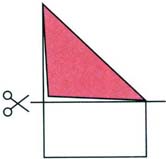  Дети превращают листы в квадраты. ( Проверка по слайду14)2)- Рассмотрите технологическую карту. Кто сможет рассказать процесс изготовления базовой формы «конверт»  (Слайд15) [3]-Сложите базовую форму - конверт. (Самостоятельно)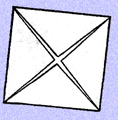 Пальчиковая гимнастикаНаши пальцы не ленились        Дети сжимают руки в кулачки и резкоНад фигуркою трудились.        Распрямляют пальцы.Уголочки загибали                    Затем резко сжимают и опять расправляют.  И немножечко устали.Мы легонько их стряхнём,       Встряхивают руки.Снова складывать начнём.3)  Ребята, получилась у нас солонка?  Почему? ( Мы не знаем, что делать дальше)Нам поможет технологическая карта. Кто сможет дальше  рассказать процесс изготовления солонки?                          (объясняет ученик)   Мы  конверт  перевернём,   Снова складывать начнём. Переверните заготовку. ( Слайд 16-19) [3]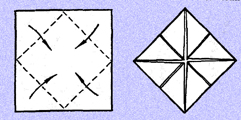 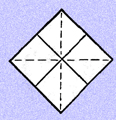 - Все четыре уголка приходят  к точке в гости. Точка живёт в центре.- Теперь переверните заготовку, что с этой стороны получились? (квадратики). Сколько их? (4).4)Объяснение учителем.- В эти квадратики мы просунем четыре пальчика одной руки, а другой рукой в то же время придерживаем сомкнутые треугольники снизу. Вот так выдавливаем середину  поделки  вверх.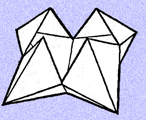 5) Все пальчики у нас встретились друг с другом. Получилась щепотка. Ребята, а когда мы складываем пальцы щепоткой? (Когда солим, сыплем корм).Подумайте, от какого слова могло образоваться слово щепотка? Работают со словарём 2 ученика Щепотка – это та малость, что можно забрать (защипнуть) щепотью, двумя или тремя первыми пальцами. (Слайд 20) [14]А теперь прогладьте все линии сгиба, и солонка готова.Вот какие красивые солонки у нас получились, но это ещё не всё! Где можно ещё  применять нашу поделку?6) Творческое.  Д/З. Переверните поделку, вставьте пальцы правой и левой руки в солонку. Наша  поделка  может быть не только полезной вещью, но и превратится в интересную игру. Придумайте игру дома с родителями.VIII . Рефлексия. Наша творческая деятельность подходит к концу. Кто считает, что он хорошо поработал?Какую цель мы перед собой ставили? Изготовить поделку, которую можно применять …….Удалось ли решить?Чему мы научились, дополни фразы (слайд 21):Я ---- знаю……..Я -----  запомнил (а)…….Я ------ смогу ………Кто оказался победителем сегодня на занятии, узнал что- то новое и выполнил поделку? Помашите мне рукой!Интернет-ресурсыhttp://www.zavuch.info/methodlib/53/44784/  http://sad54spb.narod.ru/opit.files/Ukolova6.doc  http://www.detyiigry.narod.ru/solonka.html http://nsportal.ru/nachalnaya-shkola/tekhnologiya/urok-po-tehnologii-3-kl-origamiobyomnye-cvety http://www.maaam.ru/detskijsad/sem-pravil-yunyh-origamistov.html http://school-akaciya.yashkino.ru/index.php/activity/fgos/39----q--q http://img0.liveinternet.ru/images/attach/c/0//48/428/48428444_solonka.JPG  http://www.comfort4u.ru/photo_tovar/big/780541.jpg http://familishop.ru/foto/Rosenberg__M_149.jpg http://www.hozdom.com/images/product_images/thumbnail_images/vinzer134.jpg http://i2.rozetka.ua/goods/4960/simax-6636_4960375.jpg http://barbaro.ru/upimg/big/30468.jpg http://www.domisad.ru/pic/big/r1450.jpg http://www.designboom.com/snapshot/photo/full/411/berm2.jpg http://tapisarevskaya.rusedu.net/gallery/1415/pravila_bezopasnosti_na_urokah_truda.doc  